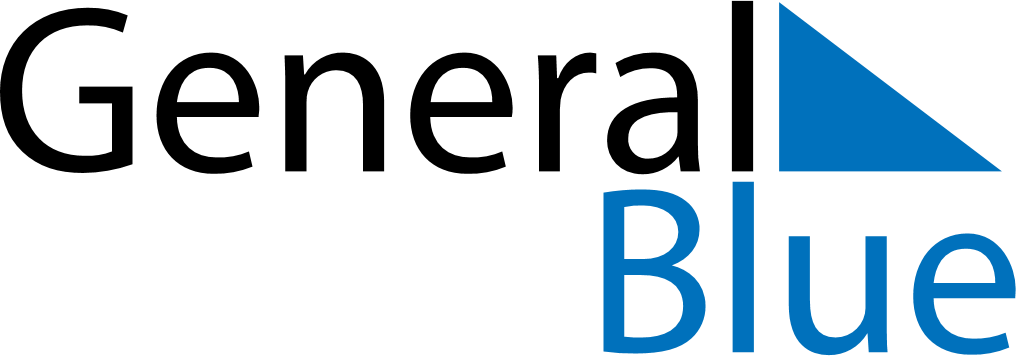 July 2018July 2018July 2018NicaraguaNicaraguaMONTUEWEDTHUFRISATSUN12345678910111213141516171819202122Revolution Day232425262728293031